אולימפיאדה צעירה על שם אל"מ אילן רמון וצוות קולומביה – תשע"ובנושא: אסטרונומיה וחקר החללשלב א'חידון מקוון ברשתפיתוח החידון: ד"ר דיאנה לאופר, ד"ר יגאל פת אל, ד"ר רוני מועלםתרגום החידון לערבית: ריאד  גרה מרכזת האולימפיאדה:  ד"ר אילנה הופפלדמשך החידון: החל מיום רביעי, ח' חשון תשע"ו, 21.10.2015,  בשעה 8:00, עד יום  חמישי, ט' חשון תשע"ה, 22.10.2015 בשעה 17:00.מבנה השאלון ומפתח ההערכה: בשאלון זה שלושה  חלקים	חלק א'  - 56 נקודותחלק ב'  - 35  נקודותחלק ג'  - 9  נקודותהוראות מיוחדות:יש לשמור את הקובץ במחשב שלכם.לענות על השאלות כנדרש:בחלק א' – יש לסמן את התשובה המתאימה ביותר. בחלקים ב' ו- ג' –  יש לענות בקצרה על כל אחת מהשאלות. להזין את כל התשובות הקבוצתיות לטופס המקוון ולשגרו.לבירורים יש לפנות למרינה ארמיאץ' טל: 08-9342351. חלק א':בחלק א' עליכם לענות על 14 שאלות מתוך 15 שאלות. תשובה נכונה מזכה ב- 4 נק' –סה"כ  56  נק'. יש לבחור את התשובה המתאימה ביותר.חלק ב': עליכם לענות בקצרה על כל 5 השאלות. יש לענות על כל אחת מהשאלות בהיקף של 5-10 שורות. תשובה מלאה מזכה ב- 7 נק',  סה"כ  35  נק'.תארו את ניסוי מדידת ספרייטים במעבורת החלל קולומביה בשנת 2003. מה הייתה מטרת הניסוי, כיצד נערכו המדידות ומה התוצאות? כיצד ניתן לחשב (בקירוב) את היחס בין קוטר הירח לבין קוטר כדור הארץ, מצילומים של ליקוי ירח? הסבירו.השנה חוגגים 40 שנה לשיגור החלליות ויקינג למאדים. מה הייתה מטרת המדידות וכיצד הם נערכו? כיצד מגלים כוכבי-לכת מחוץ למערכת השמש? תארו את כל השיטות המקובלות לגילויים ואת סוגי הטלסקופים המשמשים למטרה זו.תארו את המשימה של החללית ניו-הורייזן (New Horizons Spacecraft). מה מטרת המשימה ומה גילו עד כה?חלק ג':  צפו בסרטון "גלקסית שביל החלב" וענו על השאלות הבאות (השאלות מתייחסות לשביל החלב). תשובה מלאה על כל השאלות מזכה ב- 9 נק'.כיצד נוצרות גלקסיות?מהו מבנה גלקסית שביל החלב ולאיזה סוג של גלקסיות היא משתייכת? כמה כוכבים יש בגלקסיה מסדר גודל של שביל החלב?באיזו קבוצת כוכבים על כיפת השמים, נראה מרכז הגלקסיה שלנו?מה נמצא במרכזה של הגלקסיה?מהן ממדיה של גלקסית שביל החלב?מהו מרחקה של השמש ממרכז הגלקסיה?מהו שמה של קבוצת הגלקסיות בה נמצאת הגלקסיה שביל החלב? מהו שמה של הגלקסיה הקרובה אלינו?ניתן להזין את כל התשובות הקבוצתיות לטופס המקוון ולשגרו. בהצלחה!חוקי קפלר קשורים ב:א. מיקום כדור הארץ במערכת השמשב. מסלולם של כוכבי הלכת סביב השמשג. מסלולם של שביטיםד. כל התשובות נכונות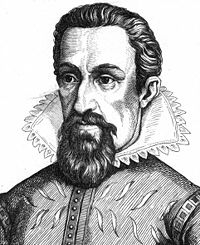 ויקיפדיההשמש מורכבת מ:מימן והליום בלבדמימן בלבדכל היסודות ובעיקר מימן והליוםניוטרונים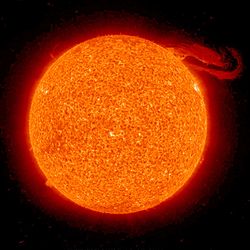 ויקיפדיהמה משקלו הממוצע של לוויין תקשורת גיאוסטציונרי ((Geostationary Satellite?100 טוןכ- 10 טון1 ק"ג200 – 300 ק"ג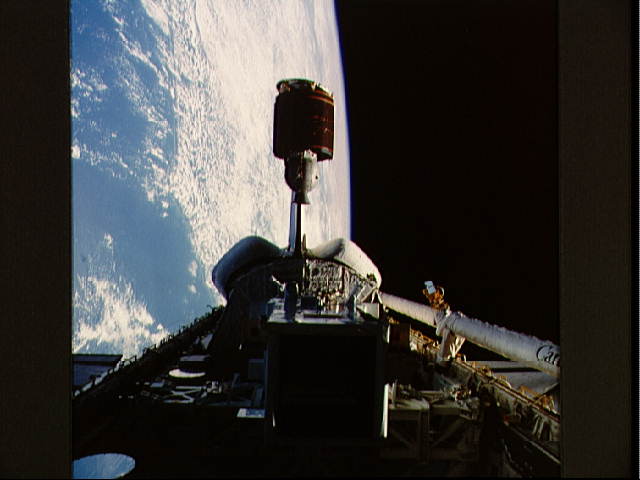 NASAכיצד הסתיימה משימת הלוויין מסנג'ר MESSENGER)‏(  לכוכב חמה?חזרתה לכדור הארץמעבר למסלול סביב השמשהתרסקות על פני השטח של כוכב חמהאבדה במרחבי מערכת השמש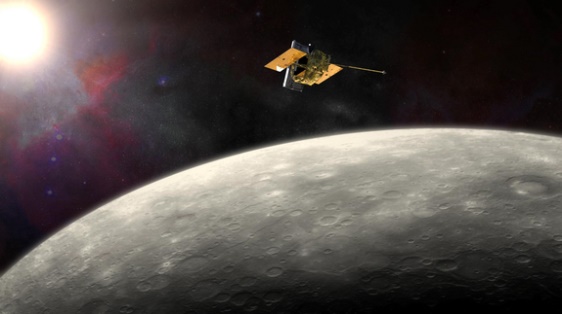 NASA/JHU APL/Carnegie Institution of Washingtonכיצד מצליחים להנחית רובוטים על מאדים?בעזרת טילים ומצנחיםבתוך כריות מתנפחותבעזרת טילים ומנוף כל התשובות נכונות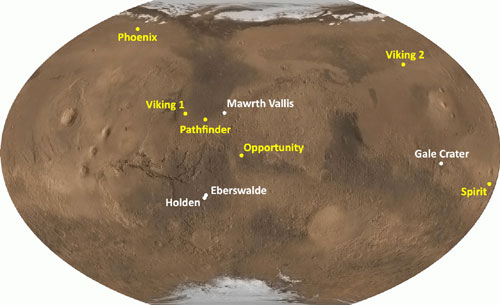 NASAמה המרחק הממוצע בין כדה"א לבין הירח?50,000 ק"מ1 יחידה אסטרונומית500,000 ק"מ384,000 ק"מ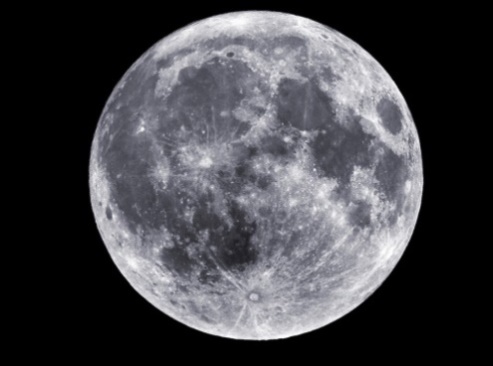 NASAאסטרואיד מקיף את השמש במסלול מעגלי שרדיוסו  3 יחידות אסטרונומיות (AU). בכמה שנים ישלים האסטרואיד הקפה מלאה של השמש?
2.1 שנים 3 שנים5.2 שנים0.5 שנה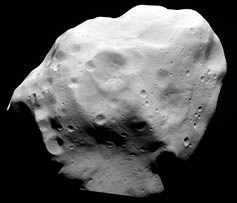 ESA/NASAהיכן נמצאת תחנת החלל הבינלאומית?בנקודת לגרנז' (Lagrange point )מעל הקוטבליד הירחכ- 400 ק"מ מעל פני הים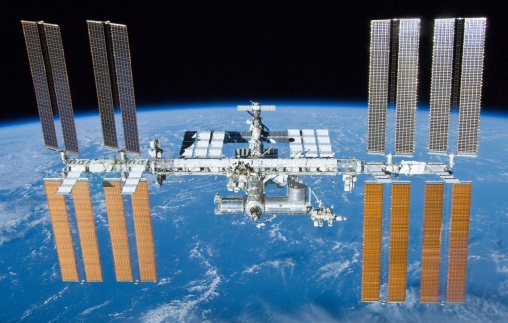 ESA/NASAמה המשפט הנכון לגבי כדור הארץ?הטמפרטורה הממוצעת השנתית קבועהעובייה של שכבת האוזון קבועההרכב אטמוספירה קבועעובי האטמוספירה משתנה לפי עוצמת רוח השמש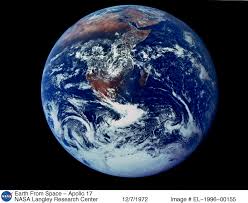 NASA השלימו. קוטרו של צדק... קטן מקוטרו של כדור הארץזהה לקוטר הירחים הגלילאנייםהוא הגדול ביותר במערכת השמשזהה לקוטרם של יתר הענקים הגזיים במערכת השמש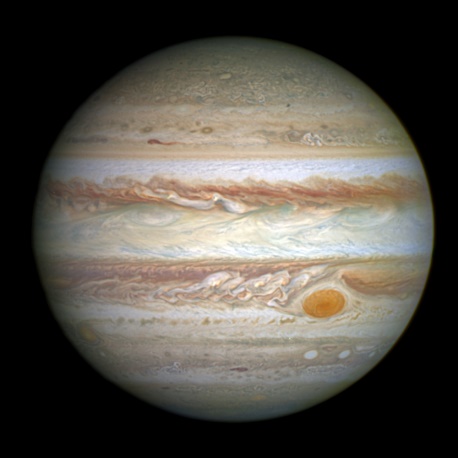 HST איזה  שביט פגע בכוכב הלכת צדק ומתי?השביט צ'ריומוב גרסימנקו, בשנת 2014השביט אנקה, בשנת 1908שביט שומייקר לוי-9, בשנת  1994שביט האלי, בשנת 1986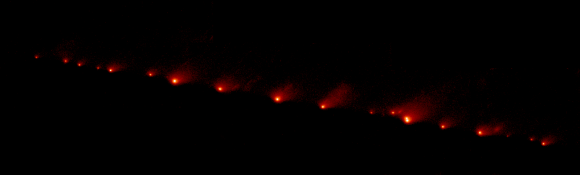 NASA, ESA, and H. Weaver and E. Smith (STScI) לפי צילומי החללית קסיני (Cassini), מהו המשפט הלא נכון מבין המשפטים הבאים. מקור הטבעות של שבתאי הוא: שאריות מהיווצרות הירחיםהתפרצויות גייזרים מהירח אנקלדוס (Enceladus)אגמים על פני הירח טיטאן Titan))התפרקויות של ירחים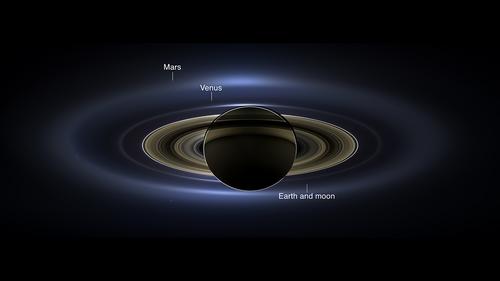 NASA/JPL-Caltech/SSI מה הם כוכבים מסוג "וולף-ראייה"
("Wolf-Rayet" stars )?כוכבים עם כוכבי לכתכוכבים מאסיביים, מאוד פעיליםננסים לבניםחורים שחורים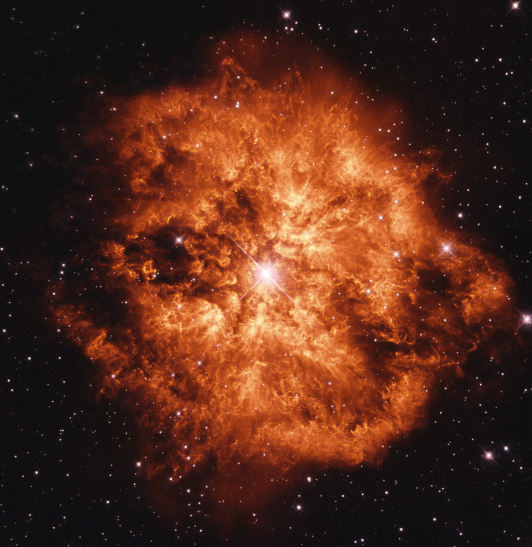 HST ניתן לקבוע את מרחקן של גלקסיות רחוקות על פי:מערכות שמש התנגשויות גלקסיותחורים שחוריםהתפרצויות סופרנובות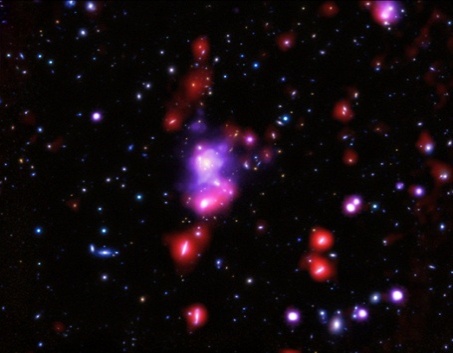 NASA ניתן להיעזר בקבוצת הכוכבים בתמונה כדי לזהות את כוכב הצפון. מהו שם קבוצת הכוכבים?פרסאוסאנדרומדההדובה הגדולהאוריון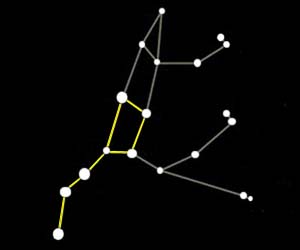 